На основание чл.103, чл.104, ал.1 и ал.2 и чл.106, ал.1, т.3 и т.4 от Наредба №10/ 2016г. – за организацията на дейностите в училищното образованиеОБЯВЯВАМСвободните места за ученици от VIII  клас по професии  и специалности за учебната 2022/2023 година, както следва:Заявление за попълване на свободните места ще бъдат приемани в канцеларията на гимназията до 05.09.2022год.За повече информация – тел. 058 600 171; 058 600 143 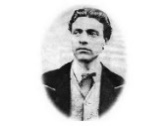 ФИНАНСОВО-СТОПАНСКА ГИМНАЗИЯ “ВАСИЛ ЛЕВСКИ” – ДОБРИЧДобрич 9300, ул. „Генерал Гурко“ №1, Тел.: + 359 58 600 143, fsgdobrich@mail.bg;fsgdobrich@gmail.comКлас Професия Специалност Чужд езикНачин на изучаванеБрой местаVIII б344030„Оперативен счетоводител“3440301 „Оперативно счетоводство“Английски езикИнтензивно изучаван1VIII в344020„Данъчен и митнически посредник“3440201 “Митническа и данъчна администрация“Немски езикРазширено изучаван1VIII г482040„Организатор интернет приложения“4820401 “Електронна търговия“Английски езикРазширено изучаван1